LP3.  HomePair # STOP: Before you begin this activity, open and follow recording instructions here.Partner A: Student ID: Instructor: Language: Level:  Date: Partner B: Student ID: Instructor: Language: Level:  Date: Section 1: Vocabulary MasteryInstructions: Write the translation of the following words and phrases into your target language. Try to use your book and your partner before using other materials or the internet. In the third column, draw a picture, write a note to yourself or put some kind of pronunciation guide for the target language. Use the third column to help remember your target language. Section 2: Verbal ExpressionsInstructions: Write the expressions used when talking about a home, a house, or the furniture. Practice speaking with your partner taking turns. Ask: “Where is the kitchen?” (translate) Answer: “Here is the kitchen.” (translate) Practice asking and answering with each item on the vocabulary list.Ask: “Where is the ?” Answer: “Here is a/the .”Section 3: Interior and Exterior Home DescriptionInstructions: Draw rectangles to represent furniture in the house. Label the rooms. Use your textbook and your partner’s help to talk about the interior and exterior parts of this home. 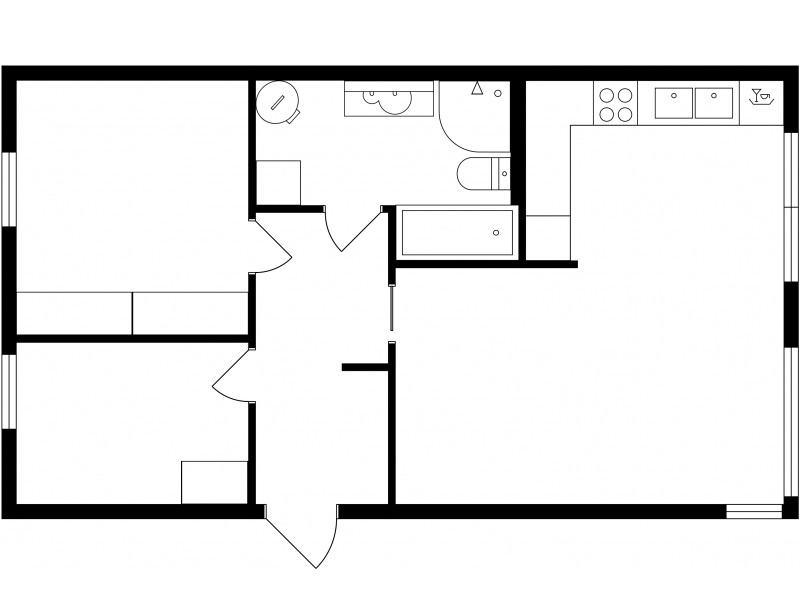 Section 4: Dialogue Creation Instructions: Write the questions you will ask your partner about their own house in the target language. Then write your partner’s answers in the target language. Practice asking and answering. Switch roles and then answer your partner’s questions. Continue below if you need more space. You will perform this dialogue in the next section.Speaker 1:Speaker 2:Speaker 1:Speaker 2:Speaker 1:Speaker 2:Speaker 1:Speaker 2:Section 5: Perform Your DialogueInstructions: Perform the dialogue you created with your partner. Make sure you do not end your Zoom meeting until you have performed your dialogue with your partner.Translate into Target LanguageNotes/Pictures/Pronunciation Guide (anything to help you)an oven a bathrooma coucha kitchena bedroom a chaira beda living room a refrigerator   a rug an apartment